ALLEGATO 2F O R M A T O E U R O P E O P E R   I L C U R R I C U L U M   V I T A E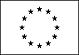 INFORMAZIONI PERSONALINazionalitàESPERIENZA LAVORATIVAISTRUZIONE E FORMAZIONECAPACITÀ E COMPETENZE PERSONALIAcquisite nel corso della vita e della carriera ma non necessariamente riconosciute da certificati e diplomiufficiali.ALTRE LINGUEPATENTE O PATENTIData /	FirmaAllega alla presente istanza il proprio curriculum vitae datato e sottoscritto e (eventuale altra documentazione) 	 e dichiara che tutto quanto in esso indicato corrisponde al vero ai sensi dell’art. 46 del D.P.R. 445/2000 e che le eventuali fotocopie allegate sono conformi all’originale ai sensi dell’art. 47 del D.P.R. 445/2000.Data,FirmaNome[COGNOME, Nome, e, se pertinente, altri nomi ]Indirizzo[ Numero civico, strada o piazza, codice postale, città, paese ]TelefonoFaxE-mailData di nascita[ Giorno, mese, anno ]Date (da – a)[ Iniziare con le informazioni più recenti ed elencare separatamente ciascunimpiego pertinente ricoperto. ]Nome e indirizzo del datore dilavoroTipo di azienda o settoreTipo di impiegoPrincipali mansioni e responsabilitàDate (da – a)[ Iniziare con le informazioni più recenti ed elencare separatamente ciascuncorso pertinente frequentato con successo. ]Nome e tipo di istituto di istruzioneo formazionePrincipali materie / abilitàprofessionali oggetto dello studioQualifica conseguitaLivello nella classificazionenazionale (se pertinente)PRIMA LINGUA[ Indicare la prima lingua ][ Indicare la lingua ]Capacità di lettura[ Indicare il livello: eccellente, buono, elementare. ]Capacità di scrittura[ Indicare il livello: eccellente, buono, elementare. ]Capacità di espressione orale[ Indicare il livello: eccellente, buono, elementare. ]CAPACITÀ E COMPETENZE RELAZIONALIVivere e lavorare con altre persone, in ambiente multiculturale, occupando posti in cui la comunicazione è importante e in situazioni in cui è essenziale lavorare in squadra (ad es. cultura esport), ecc.[ Descrivere tali competenze e indicare dove sono state acquisite. ]CAPACITÀ E COMPETENZEORGANIZZATIVEAd es. coordinamento e amministrazione di persone, progetti, bilanci; sul posto di lavoro, in attività di volontariato (ad es. cultura esport), a casa, ecc.[ Descrivere tali competenze e indicare dove sono state acquisite. ]CAPACITÀ E COMPETENZE TECNICHECon computer, attrezzature specifiche, macchinari, ecc.[ Descrivere tali competenze e indicare dove sono state acquisite. ]CAPACITÀ E COMPETENZE ARTISTICHEMusica, scrittura, disegno ecc.[ Descrivere tali competenze e indicare dove sono state acquisite. ]ALTRE CAPACITÀ E COMPETENZECompetenze non precedentementeindicate.[ Descrivere tali competenze e indicare dove sono state acquisite. ]ULTERIORI INFORMAZIONI[ Inserire qui ogni altra informazione pertinente, ad esempio persone diriferimento, referenze ecc. ]ALLEGATI[ Se del caso, enumerare gli allegati al CV. ]